Sooraj 	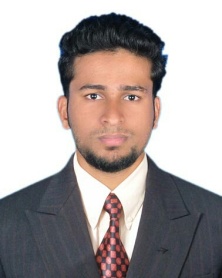 BE (Mechanical engineering)Email: sooraj.374658@2freemail.com Objective:To obtain a challenging position in a high quality engineering environment where my resourceful experience and academic skills will add value to organizational operations.Career summary:Bachelor degree in Mechanical Engineering from Visvesvaraya Technological University in 2014.6 months experience as  Quality engineer from Sunwen piping solution Co., Ltd, Wuxi, China.1.5 year experience as a Quality inspector from Trigo Quality Pvt. Ltd, Bangalore,India.Work experience:1. Worked as QC Engineer for Sunwen piping solution Co., Ltd, Wuxi, China.Roles and Responsibilities:Review client specification, procedure and inspection  of pipe fittings,flanges.Stage wise inspection of pipe fittings.Offering PMI and NDT requirements like PT, MT, UT and RT.Preparation of inspection test reports, MTC (mill test certificate) and correct material specification.Calculations of fitting dimensions mainly wall thickness up to 1/2” to 34” of seamless and 3” to 134” welded fittings.Quality procedures include Raw material test, finished product test and Lab test.Inspection of NDT test and review its documents.Inspection of delivering material to assure that they are within proper tolerance and grade in quality as specified, and they are properly stored and handled without damage.2. Worked as Quality inspector for Trigo Quality Pvt. Ltd, Bangalore,India under ips role.Roles and Responsibilities:Inspection of crimped terminals as stated by the customer and work instruction.Daily rejection review with customer.Drive initiatives to reduce CCR/PPM.Assist the site manager in case the work instruction has to be amended.Conduct the work station audits on a daily basis.Train other team members on inspection procedures.Maintain workstation and conduct 5s audits on a monthly basis.Assist in maintaining/improving the quality objectives.Academics:Bachelor degree in Mechanical Engineering from Visvesvaraya Technological University in 2014.12th under KSEB in 2010 from HHSIB Swamiji’s higher secondary school, kerala.10th under KSEB in 2008 from GHSS, kerala.Specialization and Certification:Certified From National Center for Labor and Learning in PIPING & PIPELINE ENGINEERING.      Certified From National Center for Labor and Learning in QA/QC Engineering.Certified From National Center for Labor and Learning in WELDING INSPECTION (ASNT L2).WELDING METHOD:Radiography Testing.Ultrasonic Testing.Magnetic Particle Testing.Penetrant Testing.Undergone Professional Training in HVAC from CAPS institution:Working knowledge on Heat Load Calculations.Knowledge on Non-Centralized AC and Centralized AC.Duct Designing (Velocity reduction method & Constant friction method).Knowledge of HVAC standards. DX piping &chilled water pipe sizing with accessories. Fan selection and Pump selection.Knowledge in Fire Fighting and plumbing.Other IT skills:Software skills  :  AUTOCAD/CAM/Solid Edge.Office tools       :  ERP Package/MS Office/Excel.Operating skills : Windows/LinuxCompetency:Good communication skill.Effective Project Management. Ability to lead a team as well as work efficiently as a team member.Quick adapt to different work environments.Achievements and Extracurricular:Attended coaching for recruitment and empowerment of actions training program by Innovation Unlimited training services.Participated in Program conducted by Green Wind & Solar Power Pvt. Ltd at Tamilnadu.                         Undergone training under the Infosys campus connect life skills program.Organized National Level Techno Cultural Fest in Mangalore.Personal DetailsDate of Birth                  : 29th December 1992.Gender                          : MaleNationality                     :IndianVisa Status                    : Visit VisaLanguages Proficiency : English, Hindi, Malayalam, Tamil.I hereby declare that the information given above is true to the best of my knowledge and belief. I take full responsibility to furnish any of the above-cited information, on prior intimation.                                                                                                                                           Sooraj Place: Sharjah                                                                                                                 Signature